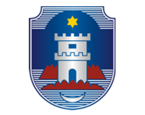 R E P U B L I K A  H R V A T S K A                                                ŽUPANIJA SPLITSKO-DALMATINSKA    OBRTNIČKO INDUSTRIJSKA ŠKOLA                    U IMOTSKOM      21260 Imotski, Brune Bušića 59.    Tel: 021-842-333, fax: 021-670-055                  OIB: 10013928386Klasa:602-03/13-01/Urbroj:2129/19-13-01-1DEŽURNI NASTAVNICI15. 7. 2013. ponedjeljak :  Marija Gudelj, Marija Rašić16. 7. 2013. utorak : Miranda Zujić, Marica Mikulić17. 7. 2013. srijeda: Mladen Mikulić, Ante Brnas 18. 7. 2013. četvrtak: Pere Lončar, Ivanka GudeljDežurni nastavnici imaju obvezu zaprimati dokumentaciju potrebnu za upis.Dežura se u vremenu od 8:00 do 12:00 satiImotski, 11. 7.   2013.                                                               Ravnatelj:                                                                                          Momir Karin, prof.